COMMUNITY, ARTS AND NIGHTTIME ECONOMY COMMITTEE MINUTES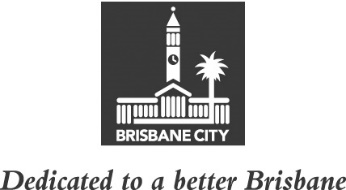 MEETING HELD ON TUESDAY 17 MAY 2022AT 10.45AMCOMMITTEE MEETING ROOMS 1 AND 3, LEVEL 2,CITY HALLMEMBERS PRESENT:Councillor Vicki Howard (Civic Cabinet Chair), Councillor Sandy Landers (Deputy Chair), and Councillors Peter Cumming, Steve Griffiths, James Mackay and Steven Toomey. OTHERS PRESENT:Tash Tobias, Divisional Manager, Lifestyle and Community Services; Simon Alexander, Creative Communities Manager, Connected Communities, Lifestyle and Community Services; Danielle Franklin, Executive Officer, Lifestyle and Community Services; Athena Hayes, Policy Liaison Officer, Civic Cabinet Chair’s Office, Community, Arts and Nighttime Economy Committee;  Tayla Brown, Creative Programs Support Officer, Connected Communities; and Katie Edgley, A/Council and Committee Officer, Council and Committee Liaison Office, Governance, Council and Committee Services, City Administration and Governance. MINUTES:The Minutes of the meeting held on 10 May 2022, copies of which had been forwarded to each Councillor, were presented by the Civic Cabinet Chair and taken as read and confirmed by the Committee.74	OTHER BUSINESSThe following matter was also considered by the Committee, and the decision reached was fully set out in the Committee’s report to Council:Committee presentation – BrisAsia Festival 2022.CONFIRMED THIS			DAY OF				2022..........................................CIVIC CABINET CHAIR